 Guía de trabajo autónomo (plantilla)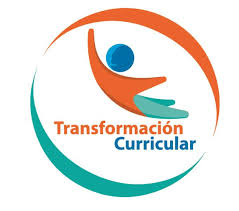 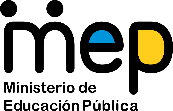 El trabajo autónomo es la capacidad de realizar tareas por nosotros mismos, sin necesidad de que nuestros/as docentes estén presentes. 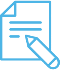 Me preparo para hacer la guía Pautas que debo verificar antes de iniciar mi trabajo. 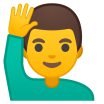 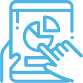 Voy a recordar lo aprendido y/o aprender. 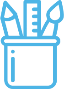  Pongo en práctica lo aprendido en claseElaborado por Yaudy Ramírez Vásquez, asesora nacional de Inglés.Anexo 1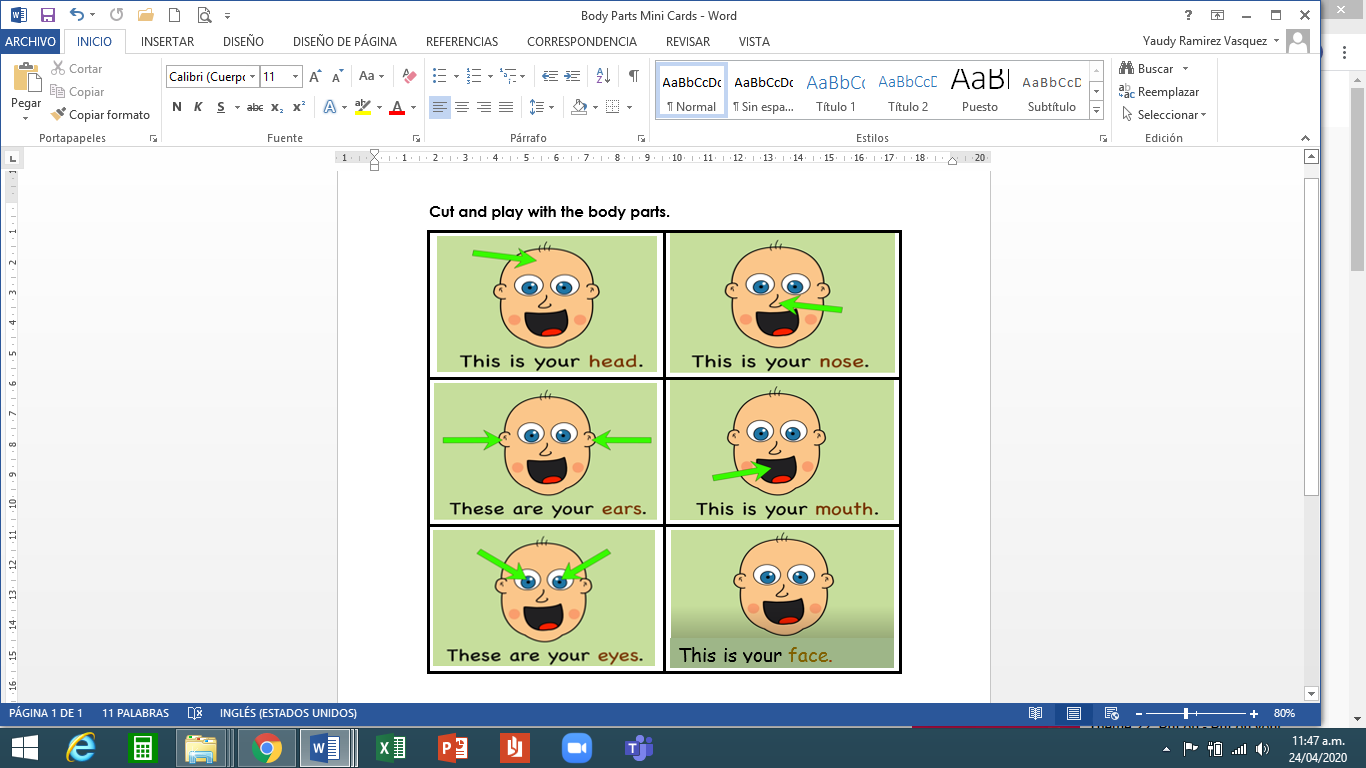 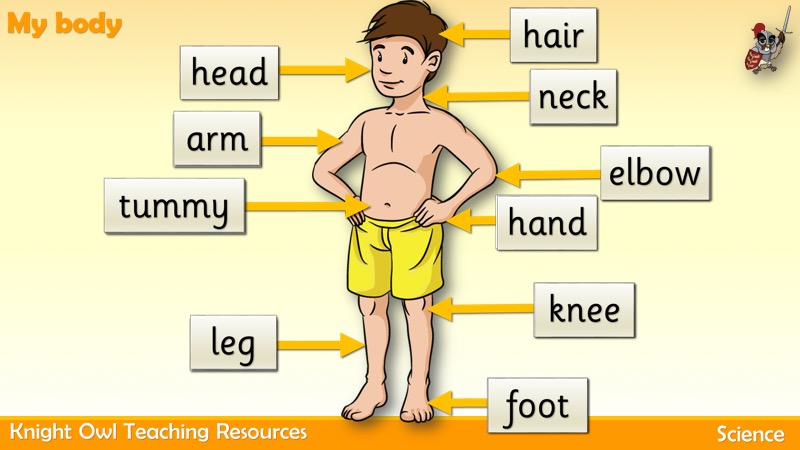 Anexo 2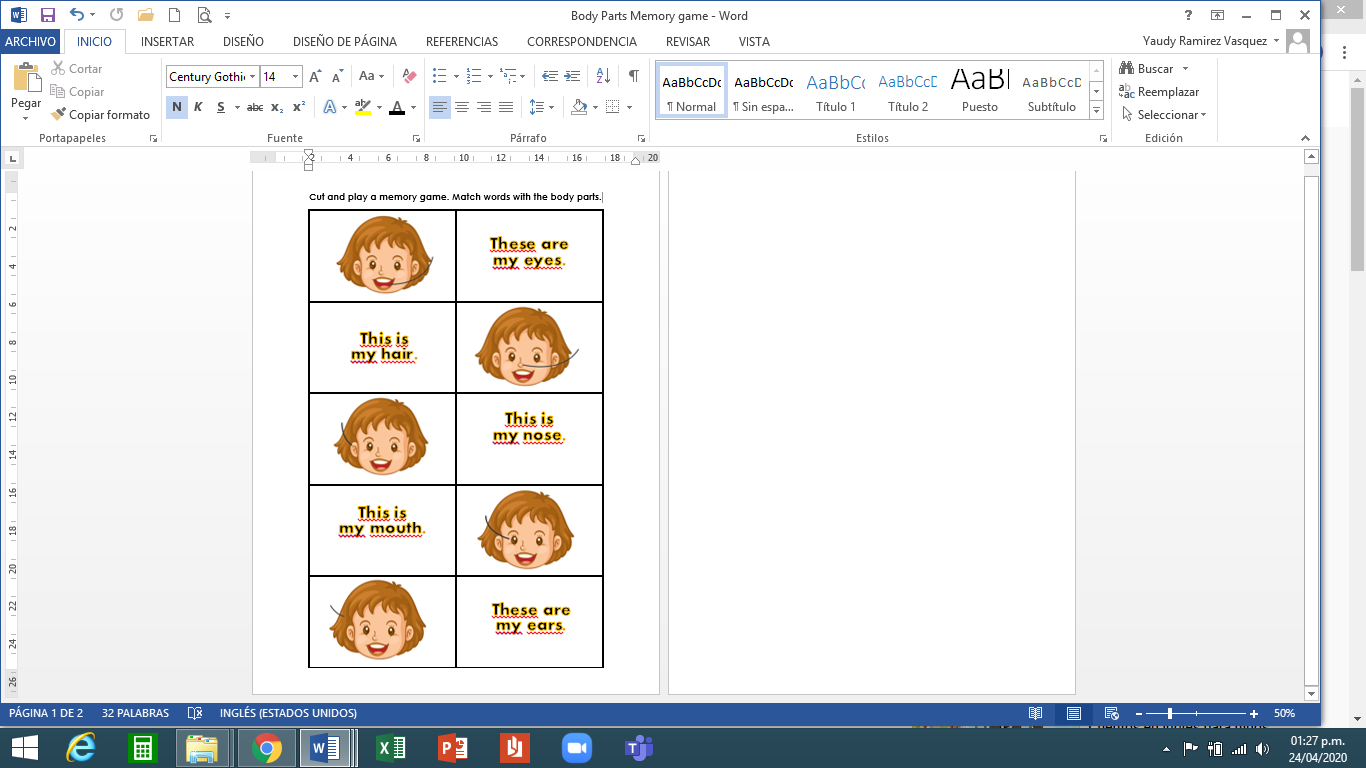 Anexo 3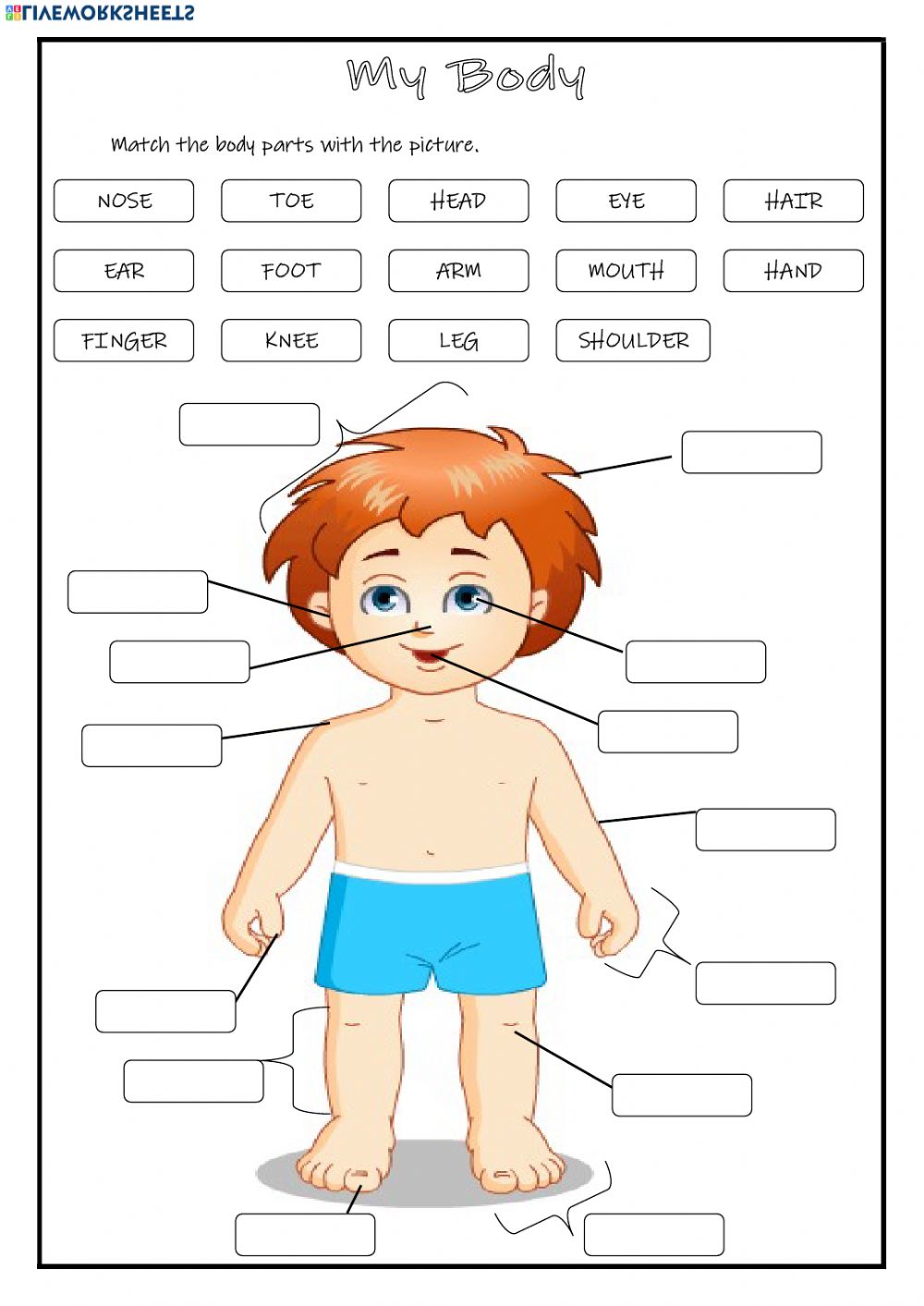 Centro Educativo: Educador (a): Nivel: segundo añoAsignatura: Inglés Materiales o recursos que voy a necesitarEstrategia(s) de evaluación (assessment strategies)Tijeras y lápices de color. Teléfono o computadora con acceso a internet. Si no tengo este equipo, utilizo las imágenes que esta guía me ofrece. 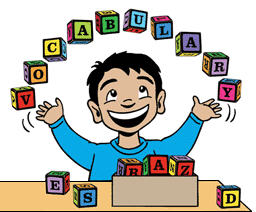 Body Parts: hands, fingers, ears, face, hair, nose, mouth, eyes, teeth, legs, head, arms, shoulders, elbowThis is … / These are … Condiciones que debe tener el lugar donde voy a trabajarDebo contar con un espacio limpio, buena iluminación y ventilación. Tomo en cuenta las medidas sanitarias y de emergencia del país. Tiempo en que se espera que realice la guía40 minutos IndicacionesEscucho y sigo la indicaciones 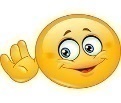 Sigo las pistas paso a paso para hacer la actividad. Actividades para retomar o introducir el nuevo conocimiento.Pre-teaching/presentationEscucho y reconozco por medio de las imágenes del video las partes del cuerpo en inglés 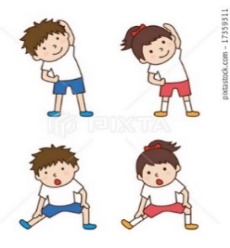 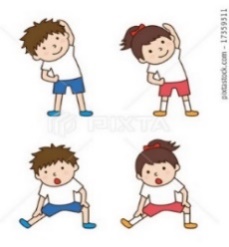 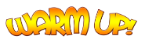 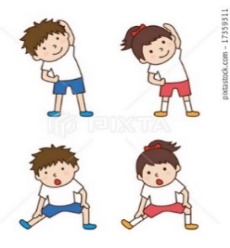 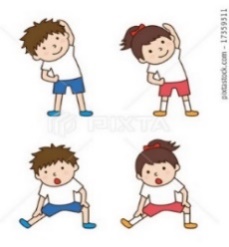 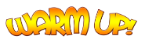 Kids vocabulary - Body - parts of the body - Learn English for kids - English educational videohttps://www.youtube.com/watch?v=SUt8q0EKbms Aprendo nuevas estructuras de oraciones en inglés y practico la pronunciación con las partes del cuerpo con el ejemplo del video Parts Of The Face Song.https://www.youtube.com/watch?v=hD1kDoXuvwsIndicacionesTask cycle InstructionsReconozco las partes del cuerpo en inglés y uso las estructuras de oración según corresponda.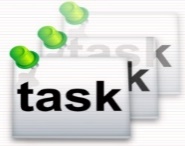 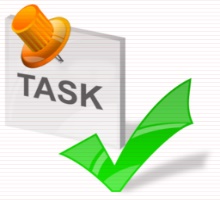 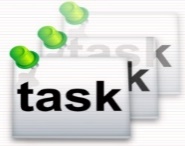 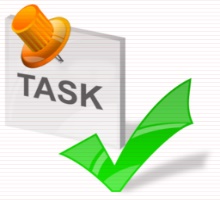 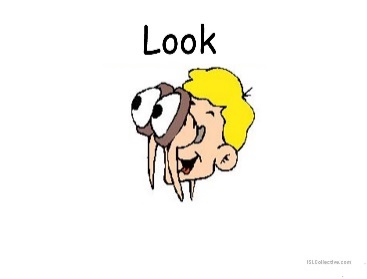 Observo las imágenes y repito cada una de las partes y  de las estructuras como se muestra en la mini cards y  en la imagen del anexo 1.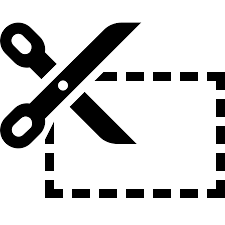 Recorto las imágenes que se presenta en el anexo 2 y practico el juego de memoria con un familiar.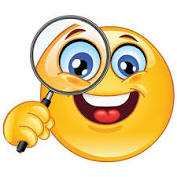 Identifico las partes del cuerpo y coloco la palabra en la parte que corresponde a la figura. (Anexo 3).Indicaciones o preguntas o matrices para auto regularse y evaluarseSelf-assessment rubricReflexiono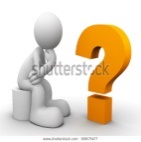 ¿Qué información nueva recuerdo?¿Qué me ayudo a recordar esa información?¿Cuál fue mi parte favorita de la actividad?¿Puedo compartir con otra persona lo que aprendí?Autoevaluación de mi trabajo autónomoAutoevaluación de mi trabajo autónomoAutoevaluación de mi trabajo autónomoReviso paso a paso que hice durante el proceso y el avance de las actividades.Escribo una X sobre el símbolo que considero más apropiado al responder las siguientes preguntas:Reviso paso a paso que hice durante el proceso y el avance de las actividades.Escribo una X sobre el símbolo que considero más apropiado al responder las siguientes preguntas:Reviso paso a paso que hice durante el proceso y el avance de las actividades.Escribo una X sobre el símbolo que considero más apropiado al responder las siguientes preguntas:¿Escucho las indicaciones con cuidado?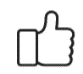 ¿Identifico las partes del cuerpo al ver las imágenes?¿Pido ayuda de un familiar para resolver la actividad?Autoevaluación de mi autoaprendizajeAutoevaluación de mi autoaprendizajeAutoevaluación de mi autoaprendizajeAutoevaluación de mi autoaprendizajeReviso lo que pude hacer al finalizar las actividades. Coloreo las estrellas de acuerdo a mi respuesta y lo que he aprendido.  Reviso lo que pude hacer al finalizar las actividades. Coloreo las estrellas de acuerdo a mi respuesta y lo que he aprendido.  Reviso lo que pude hacer al finalizar las actividades. Coloreo las estrellas de acuerdo a mi respuesta y lo que he aprendido.  Reviso lo que pude hacer al finalizar las actividades. Coloreo las estrellas de acuerdo a mi respuesta y lo que he aprendido.  ¿Cuánto he aprendido?NuncaA vecesSiempreEscucho las indicaciones con atenciónPuedo reconocer This is your head. Puedo diferenciar cuando usar This is … y These are…Puedo identificar These are my ears. Puedo reconocer These are your eyes. Puedo distinguir entre mouth y nosePuedo identificar This is my body.